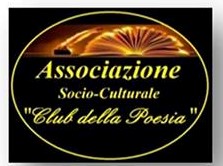 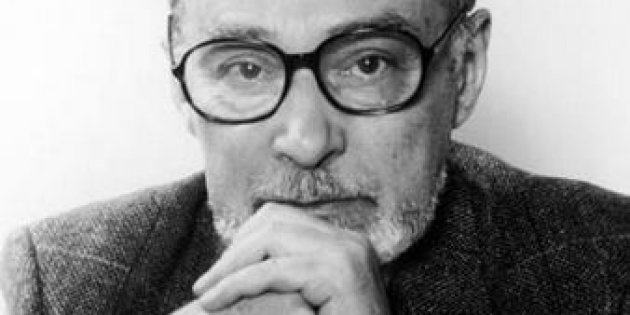 CONCORSO LETTERARIO POESIA E’ BELLEZZA TERZA EDIZIONE Filomena Costa , scrittrice , poetessa , in collaborazione con l’associazione culturale “ Club della poesia “, ( Cosenza ) Il cui presidente è Andrea Fabiani ,presenta : “ CONCORSO LETTERARIO POESIA E ‘ BELLEZZA TERZA EDIZIONE “,  dedicato a “ PRIMO LEVI”  .   Il cui ospite d’onore è : ‘’ Marcello Maria Cappellacci “.La partecipazione è estesa a tutti gli autori che intendono concorrere con poesie edite o inedite . I premi saranno assegnati alle opere che si distinguono per la loro qualità letteraria. REGOLAMENTOARTICOLO 1 ) sezioni previste SEZIONE A ) Poesia edita o inedita in lingua italiana a tema libero massimo 2 poesie non superiore a 60 versiSEZIONE B ) Poesia in vernacolo , edita o inedita a tema libero, massimo tre poesie non superiori da 60 a 60 versi .SEZIONE C ) Tema obbligato : “ L’olocausto è una pagina del libro dell’umanità da cui non dovremo mai togliere il segnalibro della memoria, Primo Levi “. ARTICOLO 2 ) contenuto del plico .Il plico dovrà contenere una copia non firmata con le 2  poesie , una pagina contenente i dati e le generalità dell’autore DATI ESATTI E STAMPATI A COMPUTER AL FINE DI POTER CONTATTARE L’AUTORE IN CASO DI PREMIO SENZA PROBLEMI, l’autorizzazione a concedere il trattamento dei dati personali ai sensi della normativa vigente , la dichiarazione di paternità dell’opera e la firma dell’autore . Il tutto può essere inviato o tramite email all’indirizzo di posta Filomena Costa Via Matteotti numero 4 cap. 87076 Villapiana ( Cs) o tramite email all’indirizzo cfilox@yahoo.it . ARTICOLO 3 ) quota di partecipazione Quale contributo spese di spedizione e segreteria è previsto un contributo di 10 euro . l’autore potrà mandare il contributo direttamente in busta chiusa in contanti o può effettuare il versamento tramite posta pay evolution al numero carta 5333 1710 2916 5343 INTESTATA A FILOMENA COSTA CODICE FISCALE CSTFMN83A59C349A . L’autore può inviare il tutto tramite email con la fotocopia dell’avvenuto versamento all’indirizzo di posta cfilox@yahoo.it o all’indirizzo via Matteotti numero 4 cap. 87076 Villapiana ( Cs ) . Il contributo può essere inserito in contanti all’interno del plico o la fotocopia dell’avvenuto versamento all’indirizzo di carta posta pay evolution citato sopra. Si precisa che per eventuali chiarimenti è possibile chiamare al numero 389-1379989 o scrivere all’indirizzo di posta elettronica cfilox@yahoo.it . ARTICOLO 4 ) Liberatoria Partecipando al concorso , gli autori acconsentono alla divulgazione delle opere senza avere nulla a pretendere , il concorso vuole essere un semplice mezzo per diffondere cultura . Le opere inviate dagli autori al premio non saranno restituite . Tutti i diritti resteranno di proprietà degli autori. ARTICOLO 5 ) la giuria La giuria è composta da esponenti del mondo della cultura , del sociale, professori e giornalisti , scrittori e poeti provvederanno a giudicare le opere concorrenti al concorso . La giuria sarà resa nota il giorno stesso della premiazione . Il giudizio della giuria sarà inappellabile e insindacabile . ARTICOLO 6 ) PREMI Saranno premiati i primi tre classificati di ogni sezione con targhe , trofei e medaglie. La giuria si riserva il diritto di assegnare altri premi alle opere che si sono distinte per la loro qualità letteraria . Tutti i finalisti e vincitori dovranno essere presenti alla cerimonia di premiazione che si terrà indicativamente nel mese di novembre 2018 a Cosenza , in Calabria  . Chi non può presenziare l’evento potrà ritirare il premio tramite un delegato o avere il premio al proprio domicilio PAGANDO IL CONTRIBUTO SPESE DI SPEDIZIONE .ARTICOLO 7 ) EsitiFinalisti e vincitori saranno avvisati personalmente e tramite email . I risultati e l’andamento del concorso potranno essere seguiti sulla pagina facebook del concorso poesia è bellezza o sul gruppo di facebook dell’associazione socio culturale “ club della poesia “ https : // www. Facebook.com./groups/associazionesocioculturaleclubdellapoesia/Nel gruppo facebook club della poesia https://www.facebook.com/groups/115648859817Nella pagina ufficiale dell’associazione :http : //www.facebook.com /associazionesocioculturaleclubdellapoesia/.Il presidente del premio,  Filomena Costa . 